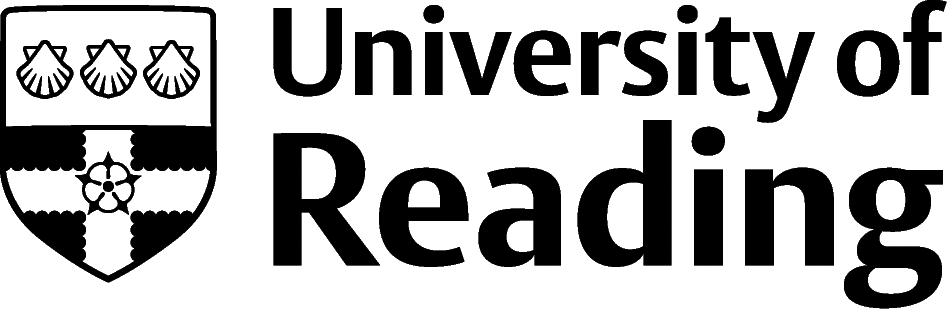 BIODIVERSITY POLICY  1.0	POLICY STATEMENTThe University aims to enhance biodiversity, so far as it is reasonably practicable. The University campuses encompass a wide range of habitat and species which create many opportunities to enhance biodiversity. The objectives are to: -Implement sympathetic management techniques for grounds and other maintenance activity to reduce the impact on wildlife, to stimulate natural habitat and encourage native speciesIncorporate the principles of conservation and enhanced biodiversity into estate planning activityUndertake an assessment of the impact on biodiversity in relation to campus re-development so that it minimises the impact on biodiversity and, if there are situations where this is not possible, make endeavours to ensure compensating additional biodiversity elsewhereComply with relevant biodiversity legislationImplement specialist protective measures, where appropriate, to protect vulnerable species.Raise awareness of the biodiversity to be found on the University campuses, encourage members of the University to conserve and, where possible, enhance this, and explore ways in which it can be used as an educational resourceEngage with local community and organisations on biodiversity enhancing projects2.0	SCOPE OF THE POLICYThis Policy applies to all University campuses. It excludes University farms and farming activity 3.0	Delegated ResponsibilityEstates & Facilities Department: The responsibility for promoting biodiversity is delegated to the Estates & Facilities Department. 4.0	POLICY REVIEWThis policy document will be reviewed every 2 years or more frequently if required.Estates and Facilities DepartmentMarch 2014 			Last Draft	:	March 2014		Next Review 	:	March 2016	